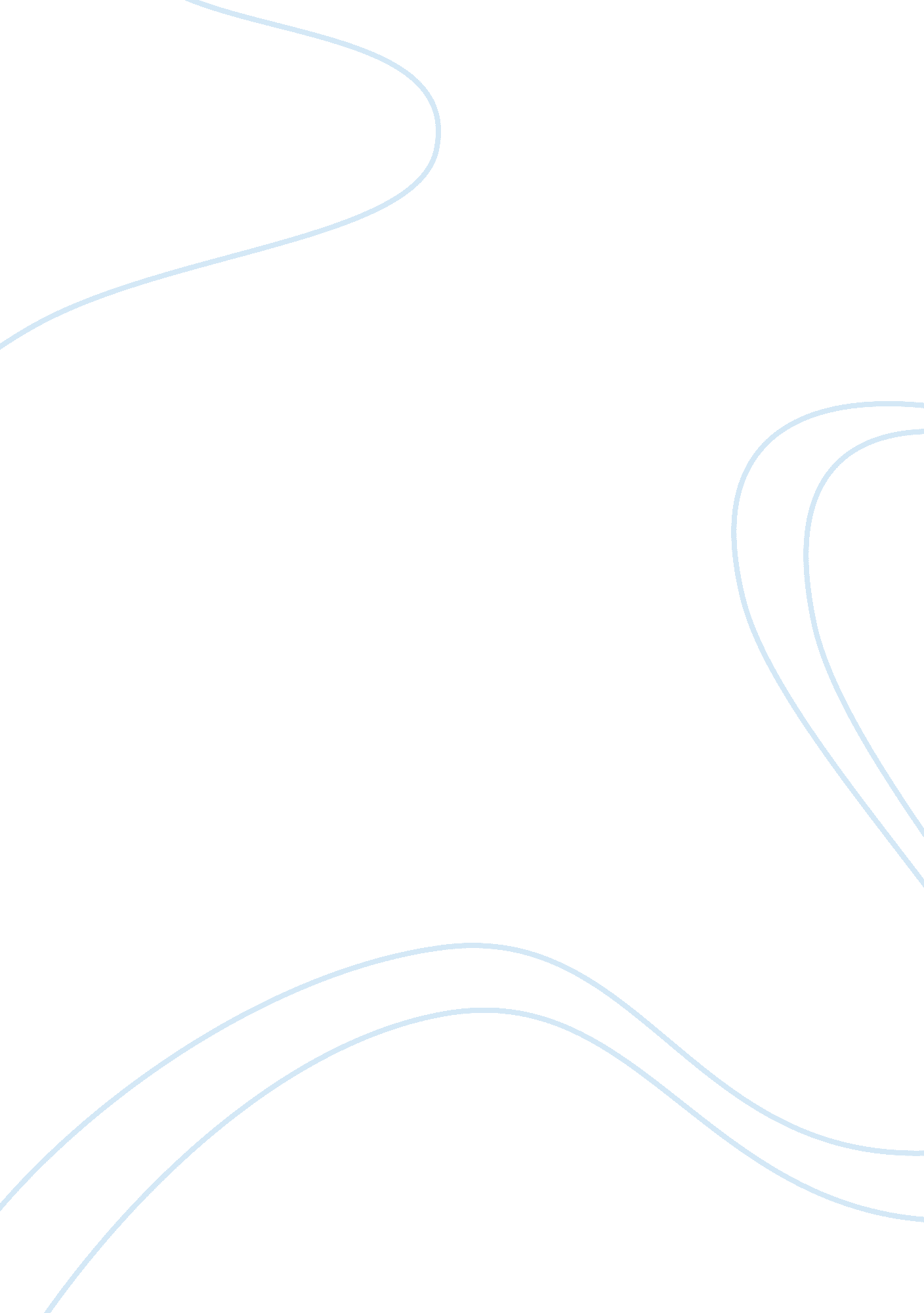 A view from the trenchesBusiness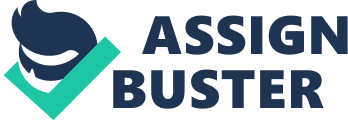 Senior Manager’s Letter Dear employees, As a senior manager, I am astounded by the reaction that some of you have broughtout about the ethical issues in their organizations. First of all, most of you did not take time to read and familiarize with the code of conduct of the organizations that had employed you (Badaracco and Webb 7). The code of conduct is the main document that states how everyone should behave in an organization. After reading the code of conduct and ensuring that your managers were acting against it, you could take action immediately even if it meant using the company. 
The first action that you would take would be discussing with members of the organization who were close to you. You would inquire from these individuals and find out if the senior managers usually acted that way all the time. This would help you take the next action; for example, if you were the first to be treated that way, you would report to the senior executives immediately through a letter. The other thing would be taking legal action against the senior managers immediately in case you found out that the executives ignored such messages (Collins 47). 
The final, but ultimate thing would be ensuring that you understand the ethical program of the company. This is because different ethical programs have differing objectives and their meanings may also be different. For example, while some ethical principles aim at differentiating right from wrong, others only describe ethical behavior (Collins 34). As managers, you would have formulated proposals to help the companies understand ethics and formulate efficient ethical programs. This is because complaining in silence did not only harm you, but it continued to harm the organizations. For example, you would propose ethical trainings that would help senior managers to understand why this field is essential and how it may be maintained. 
Works Cited 
Badaracco, Joseph and Allen, Webb. “ Business ethics: a view from the trenches.” Harvard business school, 37, (2), 1995. Print. 
Collins, Denis. Business Ethics. Hoboken: John Wiley & Sons, 2012. Print. 